The City School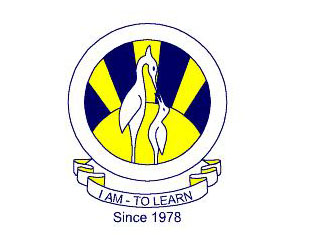 North Nazimabad Boys CampusSubject: MathematicsGrade:09Topic: Fractional IndicesMr. Mohsin ZakiDate: 10-09-2016Q1: Evaluate: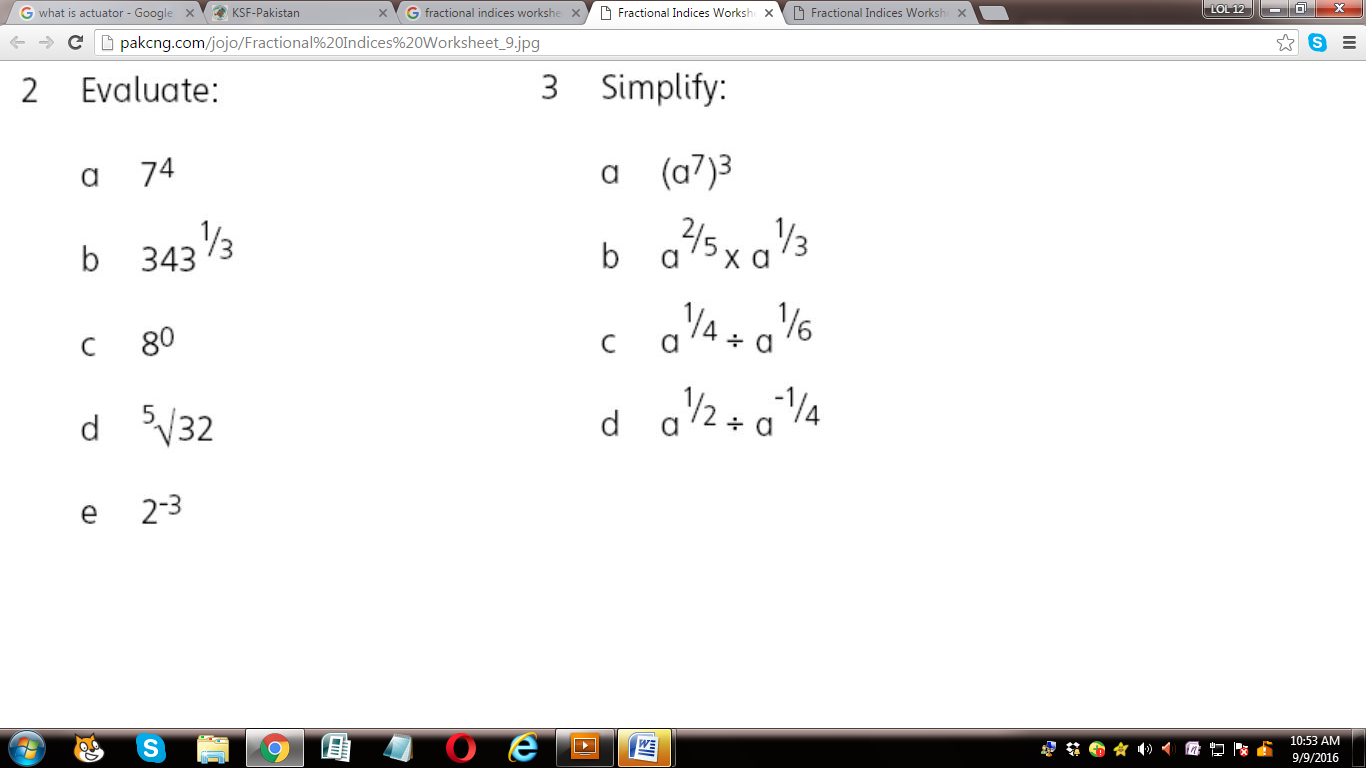 Q2: SimplifyQ3: Simplify  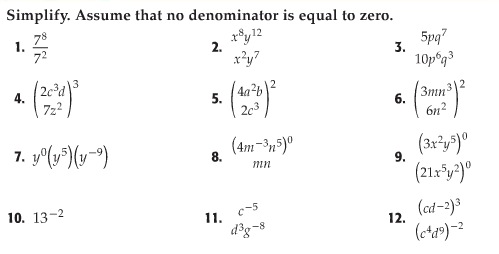 